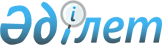 "Жергілікті бюджеттер жобаларын әзірлеу қағидаларын бекіту туралы" Қазақстан Республикасы Қаржы Министрінің 2014 жылғы 31 қазандағы № 470 бұйрығына өзгерістер мен толықтырулар енгізу туралыҚазақстан Республикасы Қаржы министрінің 2015 жылғы 20 қарашадағы № 579 бұйрығы. Қазақстан Республикасының Әділет министрлігінде 2015 жылы 21 желтоқсанда № 12447 болып тіркелді

      БҰЙЫРАМЫН:



      1. «Жергілікті бюджеттер жобаларын әзірлеу қағидаларын бекіту туралы» Қазақстан Республикасы Қаржы Министрінің 2014 жылғы 31 қазандағы № 470 бұйрығына (Нормативтік құқықтық актілерді мемлекеттік тіркеу тізілімінде № 9950 болып тіркелген, «Әділет» ақпараттық-құқықтық жүйесінде 2014 жылғы 26 желтоқсанда жарияланған) мынадай өзгерістер мен толықтырулар енгізілсін:

      көрсетілген бұйрықпен бекітілген Жергілікті бюджеттер жобаларын әзірлеу қағидаларында:



      2-тармақтың 3) тармақшасы мынадай редакцияда жазылсын:

      «3) жоспарлы кезеңге жоспарланатын бюджет қаражатының көлемдері, тікелей және түпкілікті нәтижелер көрсеткіштері бар жергілікті бюджеттік бағдарламалар әкімшілерінің бюджеттік бағдарламаларының жобаларын, бюджеттік өтінімдерді және оларды облыстың, республикалық маңызы бар қаланың, астананың, ауданның (облыстық маңызы бар қаланың) бюджет комиссиясының қарауын;»;



      6-тармақтың екінші бөлігін мынадай редакцияда жазылсын:

      «Тұрақты сипаттағы шығыстар, күрделі шығыстар, сондай-ақ басталған (жалғасатын) бюджеттік инвестициялық жобаларға және қабылданған мемлекеттік-жекешелік әріптестік жобалары бойынша мемлекеттік міндеттемелерді, оның ішінде мемлекеттік концессиялық міндеттемелерді орындауға арналған шығыстар базалық шығыстар болып табылады.»;



      7-тармақтың үшінші бөлігін мынадай редакцияда жазылсын:

      «Жаңа бастамаларға арналған шығыстар стратегиялық және бағдарламалық құжаттарда белгіленген өңірді дамыту басымдықтарын, есепті қаржы жылының бюджеттік мониторинг нәтижелерін, нәтижелерді бағалауды ескере отырып, жергілікті бюджеттік бағдарламалар әкімшілерінің арасында бөлуге жатады.»;



      10-тармақ мынадай редакцияда жазылсын:

      «10. Мемлекеттік жоспарлау жөніндегі жергілікті уәкілетті орган есепті қаржы жылындағы жергілікті бюджеттің атқарылуын талдаудың және бюджет қаражатын басқару жөніндегі мемлекеттік орган қызметінің тиімділігін бағалаудың нәтижелерін ескере отырып:

      1) жергілікті бюджеттік бағдарламалар әкімшілерінің бюджеттік өтінімдерін олардың Қазақстан Республикасының бюджет және өзге де заңнамасына, облыстың, республикалық маңызы бар қаланың, астананың әлеуметтік-экономикалық даму болжамына, аумақтарды дамыту бағдарламасының нысаналы индикаторларына, бюджеттік бағдарламалар жобаларына және қолданыстағы заттай нормаларға сәйкес келуі тұрғысынан қарайды, бұл ретте бюджеттік өтінімдерді қарау кезінде әрбір бюджеттік бағдарлама бойынша шығыстардың түрлері бойынша есептеу кезінде бағдар ретінде Қазақстан Республикасының мемлекеттік сатып алу туралы заңнамасында белгіленген тауарларға, жұмыстарға, көрсетілетін қызметтерге арналған бағалар дерекқоры да пайдаланылады;

      2) жергілікті бюджеттік бағдарламалар әкімшілерінің бюджеттік бағдарламалар жобалары нәтижелер көрсеткіштерін таңдаудың дұрыстығы, нәтижелер көрсеткіштерінің аумақтарды дамыту бағдарламасының нысаналы индикаторларымен өзара байланыстылығы, нәтижелер көрсеткіштеріне қол жетімділік дәрежесі тұрғысынан, сондай-ақ олардың бюджеттік бағдарламалар әкімшісінің функцияларына, өкілеттіктеріне, қызметінің бағыттарына сәйкестігі тұрғысынан қарайды.»;



      11-тармақ мынадай редакцияда жазылсын:

      «Жергілікті бюджеттік бағдарламалар әкімшілерінің тиісті жоспарлы кезеңге арналған бюджеттік өтінімдерін қарау кезінде мемлекеттік жоспарлау жөніндегі жергілікті уәкілетті орган:

      1) өткен қаржы жылындағы бюджеттік бағдарламалардың атқарылуын талдау және оларды келесі жоспарлы кезеңге арналған бюджеттік өтінімде ұсынылған бюджеттік бағдарламалардың сомаларымен салыстыру жолымен өткен қаржы жылындағы облыстық бюджеттің, республикалық маңызы бар қала, астана бюджеттерінің атқарылу нәтижелерін, әрбір бюджеттік бағдарлама бойынша бюджет қаражатының игерілмеуіне әкеп соқтырған себептерді;

      2) бюджеттік бағдарламалардың нәтижелеріне қол жеткізу бөлігінде бюджет қаражатын басқару жөніндегі мемлекеттік органдар қызметінің тиімділігін бағалау нәтижелерін;

      3) жергілікті бюджеттік бағдарламалардың әкімшілері өтінім берген шығыстарды оның негізділігі тұрғысынан қарау бөлігінде өткен қаржы жылындағы облыстық бюджеттің, республикалық маңызы бар қала, астана бюджеттерінің атқарылуы туралы есепке облыстардың, республикалық маңызы бар қалалардың, астананың тексеру комиссиялары берген қорытындылары мен ұсынымдарын ескереді;

      4) мемлекеттік инвестициялық жобалар бойынша бюджет заңнамасына сәйкес құжаттаманың болуы, сондай-ақ бюджеттік инвестицияларды іске асырудан экономикалық және әлеуметтік қайтарымдылықтың ұзақ мерзімді көрсеткіштерін ескере отырып, мониторингілеу мен бағалау нәтижелері ескеріледі;

      5) бюджеттік кредиттер бойынша кредиттік шарт талаптарының орындалуы және бюджеттік кредиттің нысаналы мақсаты бойынша пайдаланылуы ескеріледі;

      6) нысаналы даму трансферттері бойынша мақсаттар мен міндеттерге қол жеткізуді талдау ескеріледі, олардың шешілуіне нысаналы трансферттер бойынша келісімдердің жобаларында көзделген нысаналы даму трансферттері бөлінеді.

      Бюджеттік өтінімнің жасалуы мен үсынылуы бойынша Қазақстан Республикасының бюджет заңнамасының талаптарына сәйкес келмеген кезде мемлекеттік жоспарлау жөніндегі жергілікті уәкілетті орган оны қарамастан жергілікті бюджеттік бағдарламалардың әкімшісіне қайтарады.»;



      мынадай мазмұндағы 17-1-тармақпен толықтырылсын:

      «17-1. Облыстың, республикалық маңызы бар қаланың, астананың әкімдігі «Қоғамдық кеңестер туралы» Қазақстан Республикасының Заңына сәйкес құрылатын қоғамдық кеңестің отырысында облыс бюджетінің, республикалық маңызы бар қала, астана бюджетінің жобасын талқылауды жүргізеді.»;



      18-тармақ мынадай редакцияда жазылсын:

      «18. Облыстық бюджеттің, республикалық маңызы бар қала, астана бюджетінің жобасын облыстың, республикалық маңызы бар қаланың, астананың жергілікті атқарушы органы Қазақстан Республикасы Бюджет кодексінің 75-бабының 1-тармағында көзделген тәртіппен ағымдағы қаржы жылының 15 қазанынан кешіктірмей тиісті мәслихатқа енгізеді.

      Облыстың, республикалық маңызы бар қаланың, астананың жергілікті атқарушы органы облыстық бюджеттің, республикалық маңызы бар қала, астана бюджеттерінің жобасымен бір мезгілде мынадай құжаттар мен материалдарды:

      1) облыстың, республикалық маңызы бар қаланың, астананың әлеуметтік-экономикалық дамуының болжамын;

      2) жергілікті бюджеттік бағдарламалар әкімшілерінің бюджеттік бағдарламаларының жобаларын;

      3) жергілікті бюджеттің жобасында қамтылған шешімдерді ашатын түсіндірме жазбаны, жергілікті бюджеттік бағдарламалар әкімшілері бөліндісінде:

      есепті қаржы жылындағы қол жеткізілген нәтижелер көрсеткіштерінің қысқаша сипаттамасын;

      орын алып отырған проблемалардың ағымдағы жағдайының қысқаша сипаттамасын;

      жағдайды жақсарту және проблемаларды шешу, аумақты дамыту бағдарламасында айқындалған мақсаттар мен жоспарланған нысаналы индикаторларға қол жеткізу жолдарының сипаттамасын;

      бюджеттік бағдарламалардың мақсаттары мен бюджеттік бағдарламалардың жоспарланған түпкілікті нәтижелерінің сипаттамасын;

      бюджеттік бағдарламалар мен бюджеттік кіші бағдарламалар бөлінісінде бюджет қаражатын жұмсау бағыттарын, бюджеттік бағдарламалардың тікелей нәтижелерінің сипаттамасын қамтитын ақпаратты ұсынады.»;



      20-тармақтың екінші бөлігін мынадай редакцияда жазылсын:

      «Тұрақты сипаттағы шығыстар, күрделі шығыстар, сондай-ақ басталған (жалғасатын) бюджеттік инвестициялық жобаларға және қабылданған мемлекеттік-жекешелік әріптестік жобалары бойынша мемлекеттік міндеттемелерді, оның ішінде мемлекеттік концессиялық міндеттемелерді орындауға арналған шығыстар базалық шығыстар болып табылады.»;



      24-тармағын мынадай редакцияда жазылсын:

      «24. Мемлекеттік жоспарлау жөніндегі жергілікті уәкілетті орган есепті қаржы жылында бюджеттің атқарылуын талдаудың және бюджет қаражатын басқару жөніндегі мемлекеттік орган қызметінің тиімділігін бағалаудың нәтижелерін ескере отырып:

      1) бюджеттік бағдарламалар әкімшілерінің бюджеттік өтінімдерін олардың Қазақстан Республикасының бюджет және өзге де заңнамасына, облыстың, республикалық маңызы бар қаланың, астананың әлеуметтік-экономикалық даму болжамына, аумақтарды дамыту бағдарламасының нысаналы индикаторларына, бюджеттік бағдарламалар жобаларына және қолданыстағы заттай нормаларға сәйкес келуі тұрғысынан қарайды, бұл ретте бюджеттік өтінімдерді қарау кезінде әрбір бюджеттік бағдарлама бойынша шығыстар түрлері бойынша есептеу кезінде бағдар ретінде, сондай-ақ, Қазақстан Республикасының мемлекеттік сатып алу туралы заңнамасында тауарларға, жұмыстарға, көрсетілетін қызметтерге белгіленген бағалар дерекқоры пайдаланылады;

      2) жергілікті бюджеттік бағдарламалар әкімшілерінің бюджеттік бағдарламаларының жобалары нәтижелер көрсеткіштерін таңдаудың дұрыстығы, нәтижелер көрсеткіштерінің аумақтарды дамыту бағдарламасының нысаналы индикаторларымен өзара байланыстылығы, нәтижелер көрсеткіштеріне қол жетімділік дәрежесі тұрғысынан, сондай-ақ олардың бюджеттік бағдарламалар әкімшісінің функцияларына, өкілеттіктеріне, қызметінің бағыттарына сәйкестігі тұрғысынан қарайды.»;



      25-тармақ мынадай редакцияда жазылсын:

      «25. Жергілікті бюджеттік бағдарламалар әкімшілерінің тиісті жоспарлы кезеңге арналған бюджеттік өтінімдерін қарау кезінде мемлекеттік жоспарлау жөніндегі жергілікті уәкілетті орган:

      1) өткен қаржы жылындағы бюджеттік бағдарламалардың атқарылуын талдау және оларды келесі жоспарлы кезеңге арналған бюджеттік өтінімде ұсынылған бюджеттік бағдарламалардың сомаларымен салыстыру жолымен өткен қаржы жылындағы аудан (облыстық маңызы бар қала) бюджетінің атқарылу нәтижелерін, әрбір бюджеттік бағдарлама бойынша бюджет қаражатының игерілмеуіне әкеп соқтырған себептерді;

      2) жергілікті бюджеттік бағдарламалар әкімшілері өтінім берген шығыстарды олардың негізділігі тұрғысынан қарау бөлігінде өткен қаржы жылындағы аудан (облыстық маңызы бар қала) бюджетінің атқарылуы туралы есебіне облыстардың тексеру комиссиялары берген қорытындылар мен ұсынымдарды ескереді;

      3) мемлекеттік инвестициялық жобалар бойынша бюджет заңнамасына сәйкес құжаттаманың болуы, сондай-ақ бюджеттік инвестицияларды іске асырудан экономикалық және әлеуметтік қайтарымдылықтың ұзақ мерзімді көрсеткіштерін ескере отырып, мониторингілеу мен бағалау нәтижелері ескеріледі;

      4) бюджеттік кредиттер бойынша кредиттік шарт талаптарын орындау және нысаналы мақсат бойынша бюджеттік кредитті пайдалану ескеріледі.

      Бюджеттік өтінім оның жасалуы мен ұсынылуы бойынша Қазақстан Республикасының бюджет заңнамасының талаптарына сәйкес келмеген кезде, мемлекеттік жоспарлау жөніндегі жергілікті уәкілетті орган, оны қарамастан жергілікті бюджеттік бағдарламалардың әкімшісіне қайтарады.»;



      мынадай мазмұндағы 31-1-тармақпен толықтырылсын:

      «31-1. Ауданның (облыстық маңызы бар қаланың) әкімдігі «Қоғамдық кеңестер туралы» Қазақстан Республикасының Заңына сәйкес құрылатын Қоғамдық кеңестің отырысында облыстық маңызы бар қала бюджетінің жобасын талқылауды жүргізеді.»;



      32-тармақ мынадай редакцияда жазылсын:

      «32. Ауданның (облыстық маңызы бар қаланың) жоспарлы кезеңге арналған бюджетінің жобасын жергілікті атқарушы орган Қазақстан Республикасы Бюджет кодексінің 75-бабының 1-тармағында көзделген тәртіппен ағымдағы қаржы жылының 1 қарашасынан кешіктірмей тиісті мәслихатқа енгізеді.

      Ауданның (облыстық маңызы бар қаланың) жергілікті атқарушы органы аудан (облыстық маңызы бар қала) бюджетінің жобасымен бір мезгілде мынадай құжаттар мен материалдарды:

      1) облыстың әлеуметтік-экономикалық дамуының болжамын;

      2) жергілікті бюджеттік бағдарламалар әкімшілерінің бюджеттік бағдарламаларының жобаларын;

      3) жергілікті бюджеттің жобасында қамтылған шешімдерді ашатын түсіндірме жазбаны, жергілікті бюджеттік бағдарламалар әкімшілері бөліндісінде:

      есепті қаржы жылындағы қол жеткізілген нәтижелер көрсеткіштерінің қысқаша сипаттамасын;

      орын алып отырған проблемалардың ағымдағы жағдайының қысқаша сипаттамасын;

      жағдайды жақсарту және проблемаларды шешу, аумақты дамыту бағдарламасында айқындалған мақсаттар мен жоспарланған нысаналы индикаторларға қол жеткізу жолдарының сипаттамасын;

      бюджеттік бағдарламалардың мақсаттары мен бюджеттік бағдарламалардың жоспарланған түпкілікті нәтижелерінің сипаттамасын;

      бюджеттік бағдарламалар мен бюджеттік кіші бағдарламалар бөлінісінде бюджет қаражатын жұмсау бағыттарын, бюджеттік бағдарламалардың тікелей нәтижелерінің сипаттамасын қамтитын ақпаратты ұсынады.».



      2. Қазақстан Республикасы Қаржы министрлігінің Бюджет заңнамасы департаменті (3.А. Ерназарова) заңнамада белгіленген тәртіпте:



      1) осы бұйрықты Қазақстан Республикасы Әділет министрлігінде мемлекеттік тіркеуді;



      2) осы бұйрықты Қазақстан Республикасы Қаржы министрлігінің интернет-ресурсында орналастыруды қамтамасыз етсін.



      3. Осы бұйрық мемлекеттік тіркелген күнінен бастап қолданысқа енгізіледі.       Қазақстан Республикасының

      Қаржы министрі                               Б. Сұлтанов      «КЕЛІСІЛДІ»

      Қазақстан Республикасының

      Ұлттық экономика министрі

      _______________ Е. Досаев

      2015 жылғы 20 қараша
					© 2012. Қазақстан Республикасы Әділет министрлігінің «Қазақстан Республикасының Заңнама және құқықтық ақпарат институты» ШЖҚ РМК
				